ສາທາລະນະລັດ  ປະຊາທິປະໄຕ  ປະຊາຊົນລາວສັນຕິພາບ  ເອກະລາດ  ປະຊາທິປະໄຕ  ເອກະພາບ  ວັດທະນະຖາວອນອົງການໄອຍະການປະຊາຊົນສູງສຸດ						 	                              ເລກທີ........./ອອປສ					               ນະຄອນຫຼວງວຽງຈັນ, ວັນທີ ........./......./ 2019​ແຈ້ງ​ການແນະນໍາຮຽນ:	ທ່ານຫົວໜ້າອົງການ​ໄອ​ຍະ​ການ​ປະຊາຊົນ 3 ພາກ, ຫົວໜ້າ​ອົງການ​ໄອຍະ​ການ​ປະຊາຊົນ ​ແຂວງ-ນະຄອນຫຼວງ ໃນທົ່ວປະເທດ.ເລື່ອງ:	 ການຈັດຕັ້ງປາຖະກະຖາ ກ່ຽວກັບວັນສ້າງຕັ້ງອົງການໄອຍະການປະຊາຊົນຄົບຮອບ 30 ປີ.ອີງ​ຕາມ	ກົດໝາຍວ່າດ້ວຍອົງການ​ໄອ​ຍະ​ການ​ປະຊາຊົນ​ສູງ​ສຸດ ສະບັບ​ເລກທີ21/ສພຊ, ລົງວັນທີ .....ອີງຕາມ ດຳລັດຂອງປະທານປະເທດ ສະບັບ ເລກທີ 05/ປທ, ລົງວັນທີ 9 ມັງກອນປີ 1990 ວ່າດ້ວຍການຮັບຮອງເອົາກົດໝາຍ ວ່າດ້ວຍອົງການ​ໄອ​ຍະ​ການ​ປະຊາຊົນ​ສູງ​ສຸດ;ອີງຕາມ ຂໍ້ຕົກລົງວ່າດ້ວຍ ..........................................................ເພື່ອເຮັດໃຫ້ການສະເຫຼີມສະຫຼອງວັນສ້າງຕັ້ງອົງການໄອຍະການ ປະຊາຊົນຄົບຮອບ 30 ປີ ດຳເນີນໄປດ້ວຍບັນຍາກາດອັນຟົດຟື້ນ ແລະ ມີຄວາມໝາຍ ແລະ ເພື່ອໃຫ້ພະນັກງານ, ທະຫານ, ຕຳຫຼວດ ແລະ ປະຊາຊົນລາວທັງຊາດ ເວົ້າລວມ, ເວົ້າສະເພາະ ພະນັກງານອົງການໄອຍະການປະຊາຊົນແຕ່ລະຂັ້ນ ໃນທົ່ວປະເທດ ມີຄວາມຮັບຮູ້, ເຂົ້າໃຈຢ່າງເລິກເຊິ່ງ ແລະ ເປັນເອກະພາບ ຕໍ່ທີ່ຕັ້ງພາລະບົດບາດ, ທາດແທ້, ການເຕີບໃຫຍ່ ແລະ ບັນດາຜົນງານຂອງ ອົງການໄອຍະການປະຊາຊົນ , ອົງການໄອຍະການປະຊາຊົນສູງສຸດ ຂໍຖືເປັນກຽດແຈ້ງການແນະນໍາມາຍັງ ທ່ານ ຄືດັ່ງນີ້:ໃຫ້ບັນດາອົງການໄອຍະການປະຊາຊົນພາກ, ແຂວງ-ນະຄອນຫຼວງ ແລະ ເຂດ ໃນທົ່ວປະເທດ 
ຈັດຕັ້ງພິທີປາຖະກາຖາກ່ຽວກັບວັນສ້າງຕັ້ງອົງການໄອຍະການປະຊາຊົນຄົບຮອບ 30 ປີ ໃຫ້ພະນັກງານ-ລັດຖະກອນທີ່ຢູ່ໃນກົມກອງຂອງຕົນ ກໍ່ຄືອົງການປົກຄອງທ້ອງຖິ່ນ ແລະ ຂະແໜງການຕ່າງໆ ໄດ້ຮັບຮູ້ ແລະ ເຂົ້າໃຈຢ່າງເລິກເຊິ່ງ. ໃຫ້ຫົວໜ້າ ຫຼື ຮອງຫົວໜ້າ ອົງການໄອຍະການປະຊາຊົນ ແຕ່ລະຂັ້ນ ເປັນຜູ້ປາຖະກາຖາ.ການປາຖະກາຖາ ແມ່ນໃຫ້ອິງໃສ່ສະພາບ ແລະ ຈຸດພິເສດຂອງທ້ອງຖິ່ນຂອງຕົນເອງ ໂດຍໃຫ້ເນັ້ນໜັກໃສ່ ເນື້ອໃນພື້ນຖານດັ່ງນີ້:ສະພາບແວດລ້ອມຂອງການກຳເນີດ ແລະ ສ້າງຕັ້ງໄອຍະການປະຊາຊົນ ການເຕີບໃຫຍ່ຂະຫຍາຍຕົວຂອງອົງການໄອຍະການປະຊາຊົນທາດແທ້ ແລະ ມູນເຊື້ອ ຂອງອົງການໄອຍະການປະຊາຊົນຜົນງານອັນພົ້ນເດັ່ນຂອງອົງການໄອຍະການປະຊາຊົນ ໃນໄລຍະ 30 ປີ ທີ່ຜ່ານມາ (ພ້ອມກັນນັ້ນ, ເວົ້າຜົນງານສະເພາະຂອງອົງການໄອຍະການປະຊາຊົນທີ່ຕົນເອງຮັບຜິດຊອບຢູ່) ໂດຍນຳໃຊ້ໂຕເລກສະຖິຕິ ເພື່ອເປັນບ່ອນອິ່ງ, ໃຫ້ເນັ້ນໜັກໃສ່ ເນື້ອໃນດັ່ງນີ້:ການເຕີບໃຫຍ່ຂະຫຍາຍຕົວທາງດ້ານການຈັດຕັ້ງ ແລະ ບຸກຄະລາກອນ;ການເຕີບໃຫຍ່ຂະຫຍາຍຕົວທາງດ້ານຄວາມສາມາດ ໃນການຕິດຕາມກວດກາ ການປະຕບັດກົດໝາຍ ແລະ ການແກ້ໄຂຄະດີ;ການເຕີບໃຫຍ່ຂະຫຍາຍຕົວດ້ານວຽກງານກໍ່ສ້າງພັກ; ການເຕີບໃຫຍ່ຂະຫຍາຍຕົວດ້ານວຽກງານຮ່ວມມືຕ່າງປະເທດ.ສືບຕໍ່ເສີມຂະຫຍາຍມູນເຊື້ອປົກປ້ອງກົດໝາຍ ຂອງອົງການໄອຍະການປະຊາຊົນວັນເວລາການຈັດຕັ້ງປະຖະກາຖາ ແມ່ນອີງໃສ່ຄວາມພ້ອມຂອງແຕ່ລະທ້ອງຖິ່ນ ຊຶ່ງໃຫ້ຢູ່ຊ່ວງເວລາ ວັນທີ ..... ທັນວາ ປີ 2019 ຫາ ວັນທີ 30  ມັງກອນ 2020.ຫຼັງຈາກປາຖະກາຖາແລ້ວ ໃຫ້ບັນດາອົງການໄອຍະການປະຊາຊົນພາກ ແລະ ແຂວງ-ນະຄອນຫຼວງ ລາຍງານໃຫ້ອົງການໄອຍະການປະຊາຊົນຊາບ ພາຍໃນເວລາອັນຄວນ ໂດຍປະເມີນໝາກຜົນທີ່ໄດ້ຮັບ, ຂໍ້ສະດວກ, ຂໍ້ຫຍຸ້ງຍາກ ແລະ ທິດທາງໃນການແກ້ໄຂໃນຕໍ່ໜ້າ.ດັ່ງນັ້ນ, ຈຶ່ງເຮັດແຈ້ງການແນະນໍາສະບັບນີ້ມາຍັງບັນດາທ່ານເພື່ອຊາບ ແລະ ຈັດຕັ້ງປະຕິບັດຢ່າງເຂັ້ມງວດ.							 ຫົວໜ້າອົງການໄອຍະການປະຊາຊົນສູງສຸດໝາຍເຫດ ມີເອກະສານຄັດຕິດມາພ້ອມ :ເອກະສານ ປາຖະກະຖາກ່ຽວກັບວັນສ້າງຕັ້ງອົງການໄອຍະການປະຊາຊົນຄົບຮອບ 30 ປີ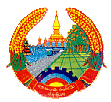 